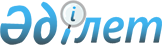 Об установлении квоты рабочих мест в целях трудоустройства лиц, нуждающихся в социальной защите по городу Кызылорда
					
			Утративший силу
			
			
		
					Постановление Кызылординского городского акимата от 03 августа 2011 года N 1715. Зарегистрировано Департаментом юстиции Кызылординской области 15 августа 2011 года за N 10-1-184. Утратило силу - Постановлением Кызылординского городского акимата от 25 июня 2012 года N 3804      Сноска. Утратило силу - Постановлением Кызылординского городского акимата от 25.06.2012 N 3804.

      В соответствии со статьей 7 Закона Республики Казахстан от 23 января 2001 года "О занятости населения", статьей 31 Закона Республики Казахстан от 13 апреля 2005 года "О социальной защите инвалидов" акимат города Кызылорда ПОСТАНОВЛЯЕТ:



      1. Работодателям города Кызылорда установить квоту рабочих мест для инвалидов в размере трех процентов от общей численности рабочих мест.



      2. Установить работодателям города Кызылорда квоту рабочих мест для людей, освобожденных из мест лишения свободы и для несовершеннолетних выпускников интернатных организаций в размере одного процента от общей численности рабочих мест.



      3. Контроль за исполнением настоящего постановления возложить на заместителя акима города Кызылорда Н. Жалиева.



      4. Настоящее постановление вводится в действие по истечении десяти календарных дней после дня его первого официального опубликования.      АКИМ ГОРОДА                              М. ЖАЙЫМБЕТОВ 
					© 2012. РГП на ПХВ «Институт законодательства и правовой информации Республики Казахстан» Министерства юстиции Республики Казахстан
				